R4年8月29日職業指導員　矢野　哲哉根守様除草作業業務(施設外就労)報告書標題の件について、下記のように報告いたします。記依頼者：根守様2.　場所：鹿沼市内3.　契約期間：R4.4.1～R5.3.314.　作業内容：マリーローズ駐車場内除草作業5.　所感この日は台風も来ていたので、短時間で終わりにしようということで朝一から始めました。この場所での除草作業が久しぶりだったこともあり、草の長いものが目立ちました。日陰もあまりなかったので、１時間で作業を終わりにして全員熱中症にもならずに出来ました。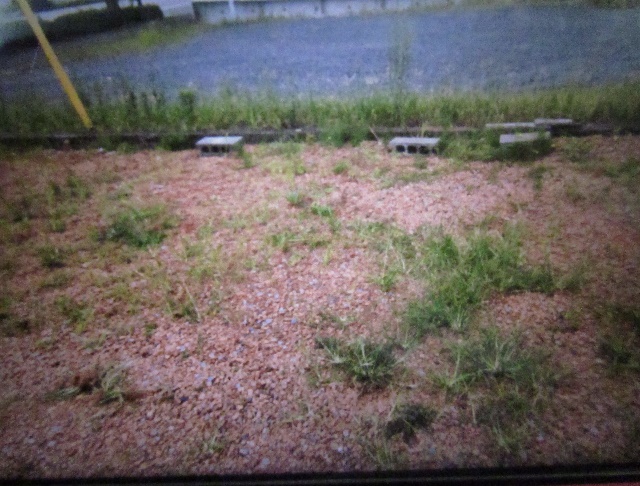 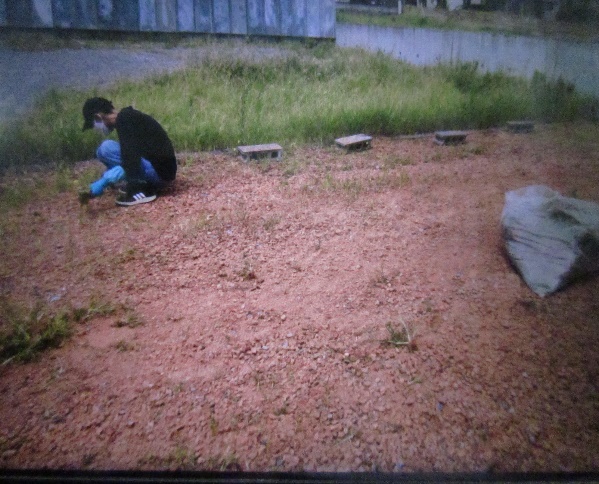 